    Poczesna, dn. 21.05.2018r. Nr referencyjny : GIZ.271.3.6.2018.DM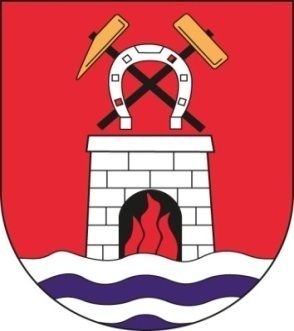 SPECYFIKACJA ISTOTNYCH WARUNKÓW ZAMÓWIENIA(SIWZ)W POSTĘPOWANIU O UDZIELENIE ZAMÓWIENIA PUBLICZNEGOPROWADZONEGO W TRYBIE PRZETARGU NIEOGRANICZONEGOz dnia 29 stycznia 2004 r. Prawo zamówień publicznych  (Dz. U. 2017 poz. 1579 z późn. zm.)Wykonanie dokumentacji projektowo-kosztorysowej sali gimnastycznej wraz z zapleczem i pomieszczeniami przynależnymi na  terenie Szkoły Podstawowej w Słowiku przy ul. Podlaskiej 4, gmina Poczesna Zamawiający:							                Zatwierdził:Gmina Poczesna                                                                                                                                                   ul. Wolności 2                                                                                                                                                   42-262 PoczesnaNAZWA ORAZ ADRES ZAMAWIAJĄCEGOGmina Poczesna ul. Wolności42-262 Poczesna Adres internetowy : www.bip.poczesna.plgodziny urzędowania - pon. –piąt. 700 - 1500, wt. 8 00 – 1600tel. 34 3274-116  fax.34 3263-018TRYB UDZIELENIA ZAMÓWIENIA3. Przedmiot zamówienia/3.1. Zakres projektu:Przedmiotem    zamówienia jest zaprojektowanie pełnowymiarowej sali gimnastycznej wraz z zapleczem i pomieszczeniami przynależnymi na  terenie Szkoły Podstawowej w Słowiku przy                     ul. Podlaskiej 4, gmina Poczesna. Inwestycja obejmuje dobudowę:-  pełnowymiarowej sali gimnastycznej o wymiarach nie mniejszych niż 12 x 24 m i wysokości minimum 6m wraz z trybuną widowiskową,- 3 sale lekcyjne o wymiarach ok 50 m2 wraz z pomieszczeniami przynależnymi z przeznaczeniem na pracownie tematyczne wraz z zapleczem o wymiarach ok. 15m    ( pomieszczenia na np. szafę z odczynnikami)-  2 szatnie o powierzchni ok 15 m2 każda wyposażone w 2 natryski, jedno wc i dwie umywalki-  magazyn sprzętu sportowego o powierzchni ok 20 m2-  gabinet lekarski-  toaletę dla kobiet, toaletę dla mężczyzn oraz toaletę dla niepełnosprawnych-  pomieszczenie kotłowni (przewiduje się przeniesienie istniejącego źródła ciepła do projektowanego pomieszczenia wraz z odrębną instalacją dla nowo projektowanych pomieszczeń)-  łącznik łączący istniejący budynek z nowo projektowanymi pomieszczeniami.Sala sportowa umożliwia przeprowadzenie zajęć gimnastycznych dla uczniów szkoły podstawowej, ćwiczeń i rozgrywek w piłce siatkowej, koszykowej i ręcznej. Obiekt należy wyposażyć:-  instalację centralnego ogrzewania – ogrzewanie gazowe z projektowanej kotłowni (projekt instalacji dla istniejącego budynku szkoły oraz dla projektowanej części budynku) -  instalację kanalizacyjną – do sieci-  instalację wodociągową – z instalacji wewnętrznej szkoły-  instalację oświetleniową elektryczną-  wywóz nieczystości stałych – do śmietnika- wody opadowe  - teren- wentylacja – mechaniczna i grawitacyjnaProjektowany obiekt musi być przystosowany do korzystania z niego przez osoby niepełnosprawne3.2 . Wspólny słownik zamówień:71220000-6 usługi projektowania architektonicznegoDokumentacja projektowa nie może wskazywać ani odnosić się do materiałów lub urządzeń na znaki towarowe, patenty lub pochodzenie - zamawiający, zgodnie z art. 29 ust. 3 ustawy Pzp, dopuszcza oferowanie materiałów lub urządzeń równoważnych. W przypadku konieczności powołania się na materiały lub urządzenia pochodzące od konkretnych producentów należy określić minimalne parametry jakościowe i cechy użytkowe, jakim muszą odpowiadać materiały lub urządzenia oferowane przez wykonawcę, aby zostały spełnione wymagania stawiane przez zamawiającego. Materiały lub urządzenia pochodzące od konkretnych producentów stanowią wyłącznie wzorzec jakościowy przedmiotu zamówienia. Pod pojęciem „minimalne parametry jakościowe i cechy użytkowe” zamawiający rozumie wymagania dotyczące materiałów lub urządzeń zawarte w ogólnie dostępnych źródłach, katalogach, stronach internetowych producentów. Posługiwanie się nazwami producentów/produktów ma więc wyłącznie charakter przykładowy. Projektant wstawiając  oznaczenie konkretnego producenta (dostawcy) lub konkretny produkt przy opisie przedmiotu zamówienia, dopuszcza jednocześnie produkty równoważne o parametrach jakościowych i cechach użytkowych co najmniej na poziomie parametrów wskazanego produktu, wskazując jednocześnie katalog równoważności. 3.4. Zamawiający zastrzega sobie prawo wystąpienia do autora dokumentacji projektowej o opinię na temat oferowanych materiałów lub urządzeń. Opinia ta może stanowić podstawę do podjęcia przez zamawiającego decyzji o przyjęciu materiałów lub urządzeń równoważnych albo odrzuceniu oferty z powodu braku równoważności.3.5 . W ramach zamówienia Wykonawca opracuje kompletną dokumentację projektową wraz                              z uzyskaniem wszystkich decyzji i  uzgodnień niezbędnych do uzyskania pozwolenia na budowę przez Zamawiającego. Dokumentacja powinna spełniać wszystkie obowiązujące wymagania formalno – prawne                          w zakresie sporządzania projektu budowlanego obejmującego wszystkie niezbędne branże,                      a w szczególności:  wymogi ustawy Prawo budowlane z dnia 7 lipca 1994r. (tj. Dz. U z 2016 r., poz. 290 ze zm.) oraz związane z nią rozporządzenia,  wymogi Ustawy o planowaniu i zagospodarowaniu przestrzennym z dnia 27 marca 2003 r.                (tj. Dz. U. z 2015 r., poz. 199 ze zm.),  wymogi Rozporządzenia Ministra Transportu, Budownictwa i Gospodarki Morskiej z dnia      25 kwietnia 2012 r. w sprawie szczegółowego zakresu i formy projektu budowlanego (Dz. U. 2015 r. poz. 1554),  wymogi Rozporządzenia Ministra Infrastruktury z dnia 10 maja 2013 r. w sprawie szczegółowego zakresu i formy dokumentacji projektowej, specyfikacji technicznej wykonania i odbioru robót budowlanych oraz programu funkcjonalno-użytkowego (Dz. U. z 2013 r., poz. 1129 ze zm.),   wymogi Rozporządzenia Ministra Infrastruktury z dnia 18 maja 2004 r. w sprawie określenia metod i podstaw sporządzania kosztorysu inwestorskiego, obliczania planowanych kosztów prac projektowych oraz planowanych kosztów robót budowlanych określonych w programie funkcjonalno-użytkowym (Dz. U.z 2004 r. Nr 130 poz. 1389),   wymogi określone w uzyskanych dla niego opiniach, decyzjach, niniejszej SIWZ, Dokumentacja powinna opierać się na najnowszej wiedzy technicznej.Uwaga: Wszelkie uzgodnienia, decyzje i zgody uzyskiwane będą przez Wykonawcę w imieniu Zamawiającego i na jego rzecz,Dokumentacja ma być opracowana w języku polskim, Wykonawca winien przedkładać Inwestorowi do informacji wszelkie uzyskane opinie, pozwolenia, uzgodnienia itp. dokumenty obrazujące przebieg toczącego się procesu projektowania,Wszelkie opłaty administracyjne ponoszone w wyniku prowadzonych działań związanych z uzyskiwaniem uzgodnień, opinii i decyzji Wykonawca winien wliczyć do ceny opracowania dokumentacji projektowej,Wykonawca udzieli gwarancji na wykonane prace projektowe na okres realizacji inwestycji od dnia protokolarnego odbioru dokumentacji oraz rękojmi za wady fizyczne i prawne dokumentacji, która zakończy się wraz z okresem zakończenia robót budowlanych wykonanych na jej podstawie, tzn. do daty podpisania protokołu odbioru końcowego,4. TERMIN REALIZACJI ZAMÓWIENIA  Termin realizacji zamówienia  -  do 28.09.2018 roku. Za zakończenie prac strony uważają podpisanie protokołu zdawczo-odbiorczego.5. WARUNKI  UDZIAŁU W POSTĘPOWANIU5.1. O udzielenie zamówienia mogą ubiegać się Wykonawcy, którzy  nie podlegają wykluczeniu z postępowania na podstawie art. 24 ust. 1 oraz ust.5 ustawy Prawo zamówień publicznych wykonawcy, wspólników konsorcjum oraz innych podmiotów, na których zasoby powołuje się wykonawca. 5.2. O udzielenie zamówienia mogą ubiegać się wykonawcy, którzy spełniają warunki dotyczące a)udokumentują wykonanie, tj. zakończenie w okresie ostatnich trzech lat przed upływem terminu składania ofert, a jeżeli okres prowadzenia działalności jest krótszy – w tym okresie co najmniej jednej usługi polegającej na opracowaniu dokumentacji projektowo kosztorysowej budynku wielorodzinnego lub użyteczności publicznej o kubaturze nie mniejszej niż 1500m3W przypadku Wykonawców wspólnie ubiegających się o udzielenie zamówienia powyższy warunek  musi spełniać co najmniej jeden Wykonawca          b) Wykonawca wykaże, iż dysponuje osobami posiadającymi uprawnienia do pełnienia samodzielnych funkcji w budownictwie – zgodnie z przepisami ustawy Prawo budowlane,                       a w szczególności:- Co najmniej jedna osobą  posiadającymi uprawnienia budowlane  do projektowania  w specjalności architektonicznej bez ograniczeń- Co najmniej jedną osobą posiadającą uprawnienia budowlane do projektowania w specjalności konstrukcyjno-budowlanej bez ograniczeń- co najmniej jedna osobą posiadająca uprawnienia budowlane do projektowania w specjalności instalacyjnej w zakresie sieci, instalacji i urządzeń cieplnych, wentylacyjnych , gazowych, wodociągowych i kanalizacyjnych bez ograniczeń- co najmniej jedną osobą posiadająca uprawnienia budowlane do projektowania w specjalności instalacyjnej w zakresie sieci, instalacji i urządzeń elektrycznych i elektroenergetycznych bez ograniczeń UWAGA 1! Zamawiający dopuszcza możliwości łączenia przez jedną osobę w/w funkcji celem potwierdzenia spełnienia warunku dysponowania osobami zdolnymi do wykonania zamówienia. UWAGA 2! Przez uprawnienia budowlane do projektowania należy rozumieć: uprawnienia, o których mowa w ustawie z dnia 7 lipca 1994 r. Prawo budowlane (t.j. Dz.U. z 2016 r. poz. 290 z późn. zm.) oraz w Rozporządzeniu Ministra Infrastruktury i Rozwoju z dnia 11 września 2014 r. w sprawie samodzielnych funkcji technicznych w budownictwie (Dz.U. 2014 poz. 1278). Zamawiający określając wymogi dla każdej osoby w zakresie posiadanych uprawnień budowlanych dopuszcza odpowiadające im uprawnienia budowlane, które zostały wydane na podstawie wcześniej obowiązujących przepisów i uprawniają do kierowania robotami będącymi przedmiotem niniejszego postępowania oraz odpowiadające im uprawnienia wydane obywatelom państw Europejskiego Obszaru Gospodarczego oraz Konfederacji Szwajcarskiej, z zastrzeżeniem art. 12a oraz innych przepisów ustawy z dnia 7 lipca 1994 r. Prawo Budowlane (tekst jedn. Dz. U. z 2016 r. poz. 290 z późn. zm.) oraz ustawy z dnia 22.12.2015 r. o zasadach uznawania kwalifikacji zawodowych nabytych w państwach członkowskich Unii Europejskiej (Dz. U z 2016 r., poz. 65 z późn. zm.).W przypadku Wykonawców wspólnie ubiegających się o udzielenie zamówienia powyższy warunek  muszą  spełniać łącznie Wykonawcy wspólnie ubiegających się o udzielenie zamówienia.Zamawiający dokona oceny spełniania przez Wykonawcę wyżej wskazanego warunku udziału w postępowaniu według formuły spełnia/ nie spełnia – na podstawie analizy złożonych przez Wykonawcę oświadczeń i dokumentów. W przypadku Wykonawców wspólnie ubiegających się o udzielenie zamówienia, każdy z warunków określonych w pkt 5.1 SIWZ winien spełniać każdy z Wykonawców samodzielnie.Opis sposobu dokonywania oceny spełniania w/w warunkówOcena spełnienia ww. warunków dokonana zostanie w oparciu o informacje zawarte w dokumentach lub oświadczeniach wyszczególnionych w rozdziale 7 niniejszej SIWZ.Z treści załączonych dokumentów musi wynikać jednoznacznie, iż ww. warunki Wykonawca spełnił.6.  PRZESŁANKI WYKLUCZENIA Z POSTĘPOWANIA7.Wykaz oświadczeń lub dokumentów, jakie zobowiązani są dostarczyć Wykonawcy w  celu wykazania braku podstaw wykluczenia oraz potwierdzenia spełniania warunków udziału w postępowaniu.7.12. Wykonawca, który polega na zdolnościach lub sytuacji, innych podmiotów, musi udowodnić Zamawiającemu, że realizując zamówienie, będzie dysponował niezbędnymi zasobami tych podmiotów, w szczególności przedstawiając zobowiązanie tych podmiotów do oddania mu do dyspozycji niezbędnych zasobów na potrzeby realizacji zamówienia. Z dokumentu (np. zobowiązania) musi wynikać w szczególności:1) zakres dostępnych wykonawcy zasobów innego podmiotu;2) sposób wykorzystania zasobów innego podmiotu, przez wykonawcę, przy wykonywaniu zamówienia publicznego;3) zakres i okres udziału innego podmiotu przy wykonywaniu zamówienia publicznego;4) czy podmiot, na zdolnościach którego wykonawca polega w odniesieniu do warunków udziału w postępowaniu dotyczących wykształcenia, kwalifikacji zawodowych lub doświadczenia, zrealizuje roboty budowlane lub usługi, których wskazane zdolności dotyczą.8. INFORMACJA DLA WYKONAWCÓW POLEGAJĄCYCH NA ZASOBACH INNYCH PODMIOTÓW, NA ZASADACH OKREŚLONYCH W ART. 22A P.Z.P ORAZ ZAMIERZAJĄCYCH POWIERZYĆ WYKONANIE CZĘŚCI ZAMÓWIENIA PODWYKONAWCOMWykonawca może w celu potwierdzenia spełniania warunków udziału w postępowaniu, w stosownych sytuacjach oraz w odniesieniu do konkretnego zamówienia, lub jego części, polegać na zdolnościach technicznych lub zawodowych lub sytuacji finansowej lub ekonomicznej innych podmiotów, niezależnie od charakteru prawnego łączących go z nim stosunków prawnych. Wykonawca, który polega na zdolnościach lub sytuacji innych podmiotów, musi udowodnić Zamawiającemu, że realizując zamówienie, będzie dysponował niezbędnymi zasobami tych podmiotów, w szczególności przedstawiając zobowiązanie tych podmiotów do oddania mu do dyspozycji niezbędnych zasobów na potrzeby realizacji zamówienia. Zamawiający ocenia, czy udostępniane Wykonawcy przez inne podmioty zdolności techniczne lub zawodowe pozwalają na wykazanie przez wykonawcę spełniania warunków udziału w postępowaniu oraz bada, czy nie zachodzą wobec tego podmiotu podstawy wykluczenia, o których mowa w art. 24 ust. 1 pkt 13-22 i ust. 5  pkt. 8 ustawy 8.4 W celu oceny, czy Wykonawca polegając na zdolnościach lub sytuacji innych podmiotów na zasadach określonych w art. 22a ustawy Prawo zamówień publicznych, będzie dysponował niezbędnymi zasobami w stopniu umożliwiającym należyte wykonanie zamówienia publicznego oraz oceny, czy stosunek łączący wykonawcę z tymi podmiotami gwarantuje rzeczywisty dostęp do ich zasobów, Zamawiający wymaga dokumentów, które określają w szczególności:zakres dostępnych Wykonawcy zasobów innego podmiotu;sposób wykorzystania zasobów innego podmiotu, przez Wykonawcę, przy wykonywaniu zamówienia;zakres i okres udziału innego podmiotu przy wykonywaniu zamówienia publicznego;czy podmiot, na zdolnościach którego Wykonawca polega w odniesieniu do warunków udziału w postępowaniu dotyczących wykształcenia, kwalifikacji zawodowych lub doświadczenia, zrealizuje roboty budowlane, których wskazane zdolności dotyczą.8.5  W odniesieniu do warunków dotyczących wykształcenia, kwalifikacji zawodowych lub doświadczenia, wykonawcy mogą polegać na zdolnościach innych podmiotów, jeśli podmioty te zrealizują usługę, do realizacji których te zdolności są wymagane. Jeżeli zdolności techniczne lub zawodowe lub sytuacja ekonomiczna lub finansowa, podmiotu, o którym mowa w ust. 1, nie potwierdzają spełnienia przez wykonawcę warunków udziału w postępowaniu lub zachodzą wobec tych podmiotów podstawy wykluczenia, zamawiający żąda, aby wykonawca w terminie określonym przez zamawiającego: zastąpił ten podmiot innym podmiotem lub podmiotami lub zobowiązał się do osobistego wykonania odpowiedniej części zamówienia, jeżeli wykażezdolności techniczne lub zawodowe lub sytuację finansową lub ekonomiczną, o których mowa w ust.1 13. Sposób obliczenia ceny oferty. Cenę ofert należy podać w formie ryczałtu na formularzu OFERTA stanowiącym załącznik nr 2 do niniejszej specyfikacji.  W związku z powyższym cena oferty musi zawierać wszelkie koszty niezbędne do zrealizowania zamówienia wynikające wprost z dokumentacji projektowej, jak również w niej nie ujęte z powodu wad dokumentacji projektowej wynikających z jej niezgodności z zasadami wiedzy technicznej lub stanem faktycznym, a bez których nie można wykonać zamówienia.Będą to między innymi następujące koszty: podatku VAT w wysokości 23 % , wykonania usługi  oraz koszty wszystkich uzgodnień, map sytuacyjno-wysokościowych do celów projektowych oraz innych niezbędnych do wykonania przedmiotu zamówienia i uzyskania pozwolenia na budowę. Skutki finansowe jakichkolwiek wad (błędów) w dokumentacji projektowej obciążają wykonawcę zamówienia, a zatem musi on przewidzieć wszystkie okoliczności, które mogą wpłynąć na cenę zamówienia. 15. Miejsce oraz termin składania i otwarcia ofert.Oferty należy składać w bezpiecznej kopercie w siedzibie Zamawiającego - Urzędzie Gminy Poczesna ul. Wolności 2 42-262 Poczesna pokój nr 28 w terminie do dnia 30.05.2018  roku do godziny 8.30. 15.5 W przypadku, gdy informacje zawarte w ofercie stanowią tajemnicę przedsiębiorstwa, w rozumieniu przepisów ustawy z dnia 16 kwietnia 1993r., o zwalczaniu nieuczciwej konkurencji (Dz. U. z 2003 .nr 153, poz. 1503, ze zmianami), Wykonawca powinien to wyraźnie zastrzec w ofercie i odpowiednio oznaczyć zastrzeżone informacje. Wskazane jest wyodrębnienie dokumentów zawierających zastrzeżone informacje. Ponadto, zgodnie z art. 8 ust. 3 ustawy Prawo zamówień publicznych, Wykonawca zobowiązany jest do wykazania, iż zastrzeżone informacje stanowią tajemnicę przedsiębiorstwa. Nie podlegają zastrzeżeniu informacje o których mowa w art. 86 ust. 4 ustawy Prawo zamówień publicznych.Zamawiający informuje, że umożliwi wgląd do jawnej części złożonych ofert w wyznaczonym przez siebie terminie, określonym w pisemnej odpowiedzi na pisemny wniosek zainteresowanegoTermin związania ofertą 17. Kryteriami wyboru oferty najkorzystniejszej będą:  Zamawiający dokona wyboru najkorzystniejszej oferty w oparciu następujące kryteria oceny: ceny brutto (60%) doświadczenie osób wyznaczonych do realizacji zamówienia (40%) Za najkorzystniejszą ofertę zostanie uznana ta spośród nieodrzuconych, która uzyska najwyższą łączną ocenę we wszystkich kryteriach oceny Sposób obliczenia punktów w kryterium - Cena brutto - waga 60%Kc = (Cmin / Cbad) x 60% przy czym 1% = 1 pktgdzie:Cmin - najniższa cena brutto za wykonanie przedmiotu zamówienia spośród złożonych ofert niepodlegających odrzuceniu Cbad - zaoferowana cena bruttoKc - ilość punktów przyznanych ofercie badanej w kryterium ceny.Maksymalną ilość punktów - 60 - otrzyma oferta z najniższą oferowaną ceną brutto za wykonanie przedmiotu zamówienia. Punktacja będzie obliczana z dokładnością co najmniej do dwóch miejsc po przecinku.Sposób obliczania punktów w kryterium – doświadczenie osób wyznaczonych do realizacji zamówienia – waga 40%Maksymalną  ilość punktów (40) otrzyma wykonawca, który wykaże, że osoba (jeden projektant) wyznaczona do pełnienia funkcji projektanta zaprojektowała 4 dokumentacje obiektów kubaturowych , za 3 dokumentacje obiektów kubaturowych – 30 punktów, za 2  dokumentacje obiektów kubaturowych -20 punktów, za 1 dokumentację obiektów kubaturowych - 10 punktów.Wykaz tych robót należy przedstawić w formularzu oferty wypełniając zamieszczoną tam tabelę. Łączna ilość punktów uzyskanych przez ofertę zostanie obliczona wedługWzoru: K = Kc + K d gdzie:        K - łączna ilość punktów uzyskana przez ofertę,Kc - punkty uzyskane w kryterium cena brutto,K d  - punkty uzyskane w kryterium doświadczenie osoby (projektanta) wyznaczonych do realizacji zamówienia.Punktacja będzie obliczana z dokładnością co najmniej do dwóch miejsc po przecinku.Jeżeli nie można wybrać oferty najkorzystniejszej z uwagi na to, że dwie lub więcej ofert przedstawi taki sam bilans ceny i innych kryteriów oceny ofert, Zamawiający spośród tych ofert wybiera ofertę z niższą ceną.Załączniki do specyfikacji:1) Wzór umowy;2) „Formularz Oferta” – do wypełnienia przez wykonawców i załączenia do oferty.3. Wzór oświadczenia wykonawcy dotyczącego przesłanek wykluczenia z postępowania - do wypełnienia przez wykonawców i załączenia do oferty.4. Wzór oświadczenia wykonawcy dotyczącego spełniania warunków udziału w postępowaniu - do wypełnienia przez wykonawców i załączenia do oferty.5) Wykaz zrealizowanych usług spełniających wymagania, o których mowa w punkcie 5.2 niniejszej specyfikacji istotnych warunków zamówienia – do wypełnienia przez wykonawców i przekazania zamawiającemu na każde jego wezwanie;6) Wykaz osób, którymi Wykonawca dysponuje lub będzie dysponował*, spełniających wymagania określone w p.5.2.3. niniejszej specyfikacji istotnych warunków zamówienia – do wypełnienia przez wykonawców i przekazania zamawiającemu na każde jego wezwanie;7) Oświadczenie o przynależności do grupy kapitałowej  Załącznik nr 1 do specyfikacjiUMOWA NR ............../2018zawarta w dniu ..................2018 r. w Poczesnej pomiędzy:Gminą Poczesna z siedzibą przy ul. …………………………………………………..reprezentowaną przez:Wójta Gminy – przy kontrasygnacieSkarbnika Gminy –  zwaną dalej w treści umowy Zamawiającym,a .................................................z siedzibą w ................................ przy ul. ..................................reprezentowanym przez:p.......................p.......................zwanym dalej w treści umowy Wykonawcą§ 1Przedmiot umowy.1. Przedmiotem niniejszej umowy jest wykonanie dokumentacji projektowo-kosztorysowej sali gimnastycznej wraz z zapleczem i pomieszczeniami przynależnymi na  terenie Szkoły Podstawowej  w Słowiku przy ul. Podlaskiej 4, gmina Poczesna 2. Zakres wyżej wymienionej dokumentacji powinien zawierać:a) Dokumentację projektową zawierającą projekt budowlany, wymaganą Przepisami Prawa budowlanego wraz z opisami i rysunkami niezbędnymi do realizacji robót – w ilości 4 egzemplarzy, b) Dokumentację projektową zawierającą projekt wykonawczy, wymagany Przepisami Prawa budowlanego wraz z opisami i rysunkami niezbędnymi do realizacji robót – w ilości 2 egzemplarzy c) Informacje dotyczącej bezpieczeństwa i ochrony zdrowia (BIOZ) - w ilości 4 egzemplarzy, d) Przedmiary robót, przez które należy rozumieć opracowania zawierające opis robót budowlanych w kolejności technologicznej ich wykonania, z podaniem ilości jednostek przedmiarowych robót wynikających z dokumentacji projektowej oraz podstaw do ustalenia cen jednostkowych robót lub nakładów rzeczowych - w ilości 2 egzemplarzy w wersji pdf., ath.e) Kosztorys inwestorski- w ilości 2 egzemplarzy f) Specyfikacja techniczna wykonania i odbioru robót – w ilości 2 egzemplarzyg) Opracowanie elektroniczne całości – w ilości 1 egzemplarza3. Wykonawca w ramach umowy zobowiązuje się do uzyskania w oparciu o sporządzoną dokumentację projektową wszelkich decyzji, uzgodnień i zgód niezbędnych do otrzymania pozwolenia na budowę.§ 2Zobowiązania Wykonawcy.1. Wykonawca oświadcza, że posiada wszelkie uprawnienia i kwalifikacje pozwalające                           na należyte wykonanie umowy.  2. Wykonawca zobowiązuje się wykonać przedmiot umowy zgodnie z zasadami współczesnej wiedzy technicznej, obowiązującymi przepisami oraz obowiązującymi normami.3. Wykonawca pozyska wszelkie materiały wyjściowe, które będą konieczne do zaprojektowania w niezbędnym zakresie przedmiotu umowy.4. Wszystkie dokumenty, wnioski, uzgodnienia, decyzje itp. Wykonawca przekaże dodatkowo Zamawiającemu na nośniku cyfrowym.5. Wykonawca zobowiązuje się w terminie do zakończenia inwestycji, realizowanej                                na podstawie jego projektu, do współpracy z Zamawiającym, w szczególności:- do pełnienia nadzoru autorskiego w zakresie stwierdzenia w toku wykonywania robót budowlanych zgodności realizacji z projektem, oraz uzgodnienia możliwości wprowadzenia rozwiązań zamiennych w stosunku do przewidzianych w projekcie, zgłoszonych przez kierownika budowy lub inspektora nadzoru w ramach odrębnej umowy.- wyjaśnień wątpliwości Zamawiającego i oferentów na etapie wyboru ofert oraz powstałych               w toku realizacji robót budowlanych poprzez dodatkowe informacje i opracowania, w tym: rysunki robocze, uszczegółowienia rysunków wykonawczych, nanoszenia poprawek lub uzupełnień na dokumentację.6. Wykonawca odpowiada za prace wykonane przez podwykonawców, niezbędne do realizacji zlecenia głównego.7.Wykonawca zobowiązany jest do przetwarzania i ochrony danych osobowych (Dz. U. 2016 r.                poz. 922) w odniesieniu do danych osobowych pozyskanych w związku z realizacja umowy.8. Zamawiający zobowiązany jest udostępnić dokumenty i dane, związane z wykonaniem prac projektowych, będące w posiadaniu Zamawiającego, a mogące mieć wpływ na ułatwienie prac projektowych oraz na poprawienie ich jakości.§ 3Termin realizacji zamówienia.1. Wykonawca zobowiązuje się wykonać przedmiot umowy w terminie do dnia 28.09.2018 r.          2. Przez termin realizacji umowy należy rozumieć datę podpisania protokołu zdawczo -odbiorczego dokumentacji przez Zamawiającego.3. Wykonawca przekaże Zamawiającemu kompletne i zgodne z umową opracowanie dokumentacji w siedzibie Zamawiającego w ww. terminie, na podstawie protokołu zdawczo - odbiorczego.4. Do projektu wykonawca załączy pisemne oświadczenie, że dokumentacja wykonana jest zgodnie z umową i kompletna z punktu widzenia celu, któremu ma służyć.5. Do projektu Wykonawca załączy pisemne oświadczenie, że wykonana dokumentacja jest wolna od wad prawnych, a w szczególności nie narusza autorskich praw majątkowych osób trzecich§ 4Prawa autorskie.1. Wykonawca przenosi w ramach wynagrodzenia, o którym mowa w § 5 ust. 1                                      na Zamawiającego całość autorskich praw majątkowych oraz własność utworu, w tym również praw wykonania zależnego prawa autorskiego i wyraża zgodę na:- dokonanie w projekcie zmian wynikających z potrzeby zmiany rozwiązań projektowych, zastosowania materiałów, ograniczenie wydatków,- zwielokrotnienie projektu przez odbitki ksero,- udostępnienie projektu osobom trzecim w celu wykonania przez nie nadzoru nad wykonywaniem prac realizowanych na podstawie tego projektu.2. Przeniesienie praw autorskich nastąpi w dniu przyjęcia dokumentacji projektowej przez Zamawiającego.§ 5 Wynagrodzenie Wykonawcy.1. Za wykonanie przedmiotu umowy, określonego w §1 niniejszej umowy, Strony ustalają wynagrodzenie ryczałtowe w wysokości:Kwota netto: .................................................. zł. (słownie: ................................................)Podatek Vat w wysokości .............. % co stanowi kwotę ............................. zł.Kwota brutto: ....................................... zł. (słownie: ......................................................)2. Wyżej wymieniona kwota obejmuje także wynagrodzenie Wykonawcy za przeniesienie  praw autorskich.3. Wynagrodzenie ryczałtowe, o którym mowa w ust 1. obejmuje wszystkie koszty związane    z realizacją umowy, w tym ryzyko Wykonawcy z tytułu oszacowania wszelkich kosztów związanych z realizacją przedmiotu umowy, a także oddziaływania innych czynników mających lub mogących mieć wpływ na koszty. 4. Niedoszacowanie, pominięcie oraz brak rozpoznania zakresu przedmiotu umowy nie może być podstawą do żądania zmiany wynagrodzenia ryczałtowego określonego w ust. 1 niniejszego paragrafu. 4. Wykonawca oświadcza, że jest płatnikiem podatku VAT, uprawnionym do wystawienia faktury VAT. 6. Płatność dokonana będzie po podpisaniu przez strony protokołu zdawczo-odbiorczego                         na podstawie faktur VAT w terminie do 30 dni od daty jej otrzymania przez Zamawiającego.PODWYKONAWSTWO § 6Wykonawca oświadcza, że roboty objęte umową wykona siłami własnymi / siłami własnymi oraz przy pomocy podwykonawców, przy założeniu, że podwykonawcy wykonują następujący zakres robót:     1) …………………………………2. Wykonawca ponosi odpowiedzialność jak za własne postępowanie za działania i zaniechania osób, z których pomocą wykonuje przedmiot umowy, oraz za podwykonawców, którym powierzył wykonanie części przedmiotu umowy. 3. Wykonawca, podwykonawca lub dalszy podwykonawca zamówienia na usługę projektową  zamierzający zawrzeć umowę o podwykonawstwo, której przedmiotem są usługi projektowe, jest obowiązany, w trakcie realizacji zamówienia publicznego na usługę projektową , do przedłożenia zamawiającemu projektu tej umowy, przy czym podwykonawca lub dalszy podwykonawca jest obowiązany dołączyć zgodę wykonawcy na zawarcie umowy o podwykonawstwo o treści zgodnej z projektem umowy.4. Termin zapłaty wynagrodzenia podwykonawcy lub dalszemu podwykonawcy przewidziany w umowie o podwykonawstwo nie może być dłuższy niż 30 dni od dnia doręczenia Wykonawcy, podwykonawcy lub dalszemu podwykonawcy faktury lub rachunku, potwierdzających wykonanie zleconej podwykonawcy lub dalszemu podwykonawcy usługi.5. Zamawiający, w terminie 7 dni, zgłasza w formie pisemnej zastrzeżenia do projektu umowy o podwykonawstwo, której przedmiotem są prace projektowe:1) niespełniającej wymagań określonych w Specyfikacji Istotnych Warunków Zamówienia2) gdy przewiduje termin zapłaty wynagrodzenia dłuższy niż określony w ust. 4.6. Niezgłoszenie w formie pisemnej zastrzeżeń do przedłożonego projektu umowy o podwykonawstwo, której przedmiotem są usługi projektowe, w terminie określonym w ust. 5, uważa się za akceptację projektu umowy przez Zamawiającego.7. Wykonawca, podwykonawca lub dalszy podwykonawca zamówienia na usługę projektową  przedkłada Zamawiającemu poświadczoną za zgodność z oryginałem kopię zawartej umowy o podwykonawstwo, której przedmiotem jest usługa projektowa, w terminie 7 dni od dnia jej zawarcia.8. Zamawiający w terminie 7 dni zgłasza pisemny sprzeciw do umowy o podwykonawstwo, której przedmiotem jest usługa projektowa, w następujących przypadkach:1) umowa nie spełnia wymagań określonych w Specyfikacji Istotnych Warunków Zamówienia2) umowa przewiduje termin zapłaty wynagrodzenia dłuższy niż określony w ust. 4.9. Niezgłoszenie w formie pisemnej sprzeciwu do przedłożonej umowy o podwykonawstwo, której przedmiotem jest usługa projektowa w terminie 7 dni uważa się za akceptację umowy przez Zamawiającego.10. Wykonawca, podwykonawca lub dalszy podwykonawca zamówienia na usługę projektową przedkłada Zamawiającemu poświadczoną za zgodność z oryginałem kopię zawartej umowy o podwykonawstwo, której przedmiotem są dostawy lub usługi, w terminie 7 dni od dnia jej zawarcia, z wyłączeniem umów o podwykonawstwo o wartości mniejszej niż 0,5% wartości umowy w sprawie zamówienia publicznego oraz umów o podwykonawstwo, których przedmiot został wskazany przez Zamawiającego w Specyfikacji Istotnych Warunków Zamówienia, jako niepodlegający niniejszemu obowiązkowi. Wyłączenie, o którym mowa w zdaniu pierwszym, nie dotyczy umów o podwykonawstwo o wartości większej niż 50 000 zł.11. W przypadku, o którym mowa w ust. 10, jeżeli termin zapłaty wynagrodzenia jest dłuższy niż określony w ust. 4, Zamawiający informuje o tym Wykonawcę i wzywa go do doprowadzenia do zmiany tej umowy pod rygorem wystąpienia o zapłatę kary umownej.12. Przepisy ust. 3-11 stosuje się odpowiednio do zmian umowy o podwykonawstwo.13. Zamawiający dokonuje bezpośredniej zapłaty wymagalnego wynagrodzenia przysługującego podwykonawcy lub dalszemu podwykonawcy, który zawarł zaakceptowaną przez Zamawiającego umowę o podwykonawstwo, której przedmiotem jest usługa projektowa, lub który zawarł przedłożoną Zamawiającemu umowę o podwykonawstwo, której przedmiotem są dostawy lub usługi, w przypadku uchylenia się od obowiązku zapłaty odpowiednio przez Wykonawcę, podwykonawcę lub dalszego podwykonawcę zamówienia na usługi projektowe.14. Wynagrodzenie, o którym mowa w ust. 13, dotyczy wyłącznie należności powstałych po zaakceptowaniu przez Zamawiającego umowy o podwykonawstwo, której przedmiotem jest usługa projektowa, lub po przedłożeniu Zamawiającemu poświadczonej za zgodność 
z oryginałem kopii umowy o podwykonawstwo, której przedmiotem są dostawy lub usługi.15. Bezpośrednia zapłata obejmuje wyłącznie należne wynagrodzenie, bez odsetek, należnych podwykonawcy lub dalszemu podwykonawcy.16. Przed dokonaniem bezpośredniej zapłaty Zamawiający jest obowiązany umożliwić Wykonawcy zgłoszenie w formie pisemnej uwag dotyczących zasadności bezpośredniej zapłaty wynagrodzenia podwykonawcy lub dalszemu podwykonawcy, o których mowa w ust. 13 w terminie nie krótszym niż 7 dni od dnia doręczenia tej informacji.17. W przypadku zgłoszenia uwag, o których mowa w ust. 16, w terminie wskazanym przez Zamawiającego, Zamawiający może:1) nie dokonać bezpośredniej zapłaty wynagrodzenia podwykonawcy lub dalszemu podwykonawcy, jeżeli Wykonawca wykaże niezasadność takiej zapłaty albo2) złożyć do depozytu sądowego kwotę potrzebną na pokrycie wynagrodzenia podwykonawcy lub dalszego podwykonawcy w przypadku istnienia zasadniczej wątpliwości Zamawiającego co do wysokości należnej zapłaty lub podmiotu, któremu płatność się należy, albo3) dokonać bezpośredniej zapłaty wynagrodzenia podwykonawcy lub dalszemu podwykonawcy, jeżeli podwykonawca lub dalszy podwykonawca wykaże zasadność takiej zapłaty.18. W przypadku dokonania bezpośredniej zapłaty podwykonawcy lub dalszemu podwykonawcy, o których mowa w ust. 13, Zamawiający potrąca kwotę wypłaconego wynagrodzenia z wynagrodzenia należnego Wykonawcy.19. Konieczność wielokrotnego dokonywania bezpośredniej zapłaty podwykonawcy lub dalszemu podwykonawcy, o których mowa w ust. 13, lub konieczność dokonania bezpośrednich zapłat na sumę większą niż 5% wartości umowy w sprawie zamówienia publicznego może stanowić podstawę do odstąpienia od umowy w sprawie zamówienia publicznego przez Zamawiającego.20. Każdorazowo wraz z fakturą Wykonawca zobowiązany jest dostarczyć oświadczenie potwierdzające, iż odebrane i zafakturowane prace nie zostały wykonane przy udziale podwykonawców lub kopie dokumentów potwierdzających dokonanie płatności z tytułu wykonanych prac na rzecz podwykonawców lub dalszych podwykonawców.21. Jeżeli Zamawiający uzna, że kwalifikacje podwykonawcy lub jego wyposażenie w sprzęt nie gwarantują odpowiedniej jakości wykonania robót lub dotrzymania terminów, ma prawo żądać od Wykonawcy zmiany podwykonawcy. Przed zastosowaniem sankcji Zamawiający wezwie Wykonawcę do zmiany sposobu wykonania, wyznaczając odpowiedni termin.22. Jeżeli zmiana albo rezygnacja z podwykonawcy dotyczy podmiotu, na którego zasoby wykonawca powoływał się na zasadach określonych w art. 22a ust. 1, w celu wykazania spełniania warunków udziału w postępowaniu lub kryteriów selekcji, wykonawca jest obowiązany wykazać zamawiającemu, że proponowany inny podwykonawca lub wykonawca samodzielnie spełnia je w stopniu nie mniejszym niż podwykonawca, na którego zasoby powoływał się w trakcie postępowania o udzielenie zamówienia.§ 7Zabezpieczenie należytego wykonania umowyStrony potwierdzają, że przed zawarciem umowy Wykonawca wniósł zabezpieczenie należytego wykonania umowy w wysokości 3 % wynagrodzenia ofertowego  (ceny ofertowej brutto), o którym mowa w § 5 ust. 1, tj. ……………………….(słownie złotych: …………………………………………………………………. )w formie: ……………………………….Zabezpieczenie należytego wykonania umowy zostanie zwrócone Wykonawcy w następujących terminach:1)	70% wysokości zabezpieczenia – w ciągu 30 dni od dnia podpisania protokołu zdawczo-odbiorczego (wykonania umowy) i uznania przez Zamawiającego za należycie wykonanego; 2)	30% wysokości zabezpieczenia – najpóźniej w 15 dniu od upływu okresu gwarancji. Zamawiający wstrzyma się ze zwrotem części zabezpieczenia należytego wykonania umowy, o której mowa w ust. 2 pkt. 1, w przypadku, kiedy Wykonawca nie usunął w terminie stwierdzonych w trakcie odbioru wad lub jest w trakcie usuwania tych wad.§ 8Gwarancja jakości i uprawnienia z tytułu rękojmiWykonawca udziela Zamawiającemu gwarancji jakości wykonania przedmiotu umowy na okres wykonania robót budowlanych na podstawie dokumentacji projektowej, ale nie krótszy niż 48 miesięcy od daty wydania decyzji pozwolenia na budowę.W okresie gwarancji Wykonawca zobowiązuje się do bezpłatnego usunięcia zawinionych przez niego wad i usterek w terminie podanym przez Zamawiającego. Zamawiający ma prawo dochodzić uprawnień z tytułu rękojmi za wady, niezależnie od uprawnień wynikających z gwarancji.Jeżeli Wykonawca nie usunie wad w terminie określonym przez Zamawiającego, to Zamawiający może zlecić usunięcie wad stronie trzeciej na koszt Wykonawcy, na co Wykonawca oświadcza, że wyraża zgodę. Zamawiający jest zobowiązany powiadomić Wykonawcę co najmniej 7 dni wcześniej o zamiarze zlecenia usunięcia wad osobie trzeciej. § 9Kary umowne.W przypadku odstąpienia od umowy przez Wykonawcę z przyczyn, za które odpowiada Zamawiający, Zamawiający zapłaci Wykonawcy karę umowną w wysokości 10 % wartości brutto umowy.   Wykonawca, Wykonawca zapłaci Zamawiającemu karę umowną w wysokości 10 % wartości brutto umowy. W przypadku nie wykonania przedmiotu umowy w terminie umownym z przyczyn, za które odpowiada Wykonawca, Wykonawca zapłaci Zamawiającemu karę umowną w wysokości 0,2 % wartości brutto umowy za każdy dzień przekroczenia terminu zakończenia. W przypadku niekompletności dokumentacji objętej niniejszą umową koszt wykonania dokumentacji uzupełniającej w całości pokryje Wykonawca.W przypadku, gdy występuje opóźnienie w usuwaniu wad, Wykonawca zapłaci Zamawiającemu karę umowną w wysokości 0,2 % wartości umowy z każdy dzień przekroczenia terminu usuwania wad.6. Za nieprzedłożenie do zaakceptowania projektu umowy o podwykonawstwo, której przedmiotem są roboty budowlane lub projektu jej zmiany – w wysokości 500  złotych za każdy nieprzedłożony do zaakceptowania projekt umowy lub jej zmiany;7. Za nieprzedłożenie poświadczonej za zgodność z oryginałem kopii umowy o podwykonawstwo lub jej zmiany – w wysokości 500 złotych za każdą nieprzedłożoną kopię umowy lub jej zmiany;8. Za nieterminową zapłatę wynagrodzenia należnego podwykonawcom lub dalszym podwykonawcom – w wysokości ustawowych odsetek za nieterminową zapłatę;9. Za brak zapłaty należnego wynagrodzenia podwykonawcom lub dalszym podwykonawcom – w wysokości 0,5% należnego im wynagrodzenia za każde dokonanie przez Zamawiającego bezpośredniej płatności na rzecz podwykonawców lub dalszych podwykonawców;10. Za brak dokonania wymaganej przez Zamawiającego zmiany umowy o podwykonawstwo w zakresie terminu zapłaty we wskazanym przez Zamawiającego terminie – w wysokości 1.000,00 złotych;11. Za dopuszczenie do wykonywania przedmiotu umowy innego podmiotu niż Wykonawca lub zaakceptowany przez Zamawiającego podwykonawca lub dalszy podwykonawca – w wysokości 2% wynagrodzenia umownego brutto, o którym mowa w § 8 ust. 1 niniejszej umowy;12. Wykonawca nie może zbywać ani przenosić na rzecz osób trzecich praw 
i wierzytelności powstałych w związku z realizacją niniejszej umowy.13. W przypadku, gdy ustalona kara umowna nie pokrywa poniesionej szkody, Zamawiający ma prawo dochodzić odszkodowania uzupełniającego na zasadach ogólnych.14. Zamawiający ma prawo potrącenia kar umownych z wynagrodzenia należnego Wykonawcy.§ 10Umowne prawo odstąpienia od umowyOprócz wypadków wymienionych w art. 644 Kodeksu Cywilnego Zamawiający zastrzega sobie prawo odstąpienia od umowy bez skutków prawnych, w tym uiszczenia kar ze strony Zamawiającego, jeżeli:zaistnieje istotna zmiana okoliczności powodująca, że wykonanie umowy nie leży w interesie publicznym, czego nie można było przewidzieć w chwili zawarcia umowy,Wykonawca opóźnia się z rozpoczęciem lub realizacją umowy tak dalece, że nie gwarantuje to zakończenia prac w terminie umownym,Wykonawca przerwał, z przyczyn leżących po stronie Wykonawcy realizację projektowania i przerwa ta trwała dłużej niż 14 dni,Odstąpienie od umowy powinno nastąpić w formie pisemnej w terminie 30 dni od daty powzięcia Wiadomości o zaistnieniu okoliczności określonych w ust. 1 i musi zawierać uzasadnienie.W przypadkach określonych w ust. 1 Wykonawca może żądać jedynie wynagrodzenia należnego mu z tytułu realizacji wykonanej części umowy, bez prawa dochodzenia kar umownych.Wykonawcy przysługuje prawo odstąpienia od umowy w szczególności, jeżeli Zamawiający zawiadomi Wykonawcę, iż wobec zaistnienia uprzednio nieprzewidzianych okoliczności nie będzie mógł spełnić swoich zobowiązań umownych wobec Wykonawcy w terminie 30 dni od dnia powzięcia wiadomości o zaistnieniu tych okoliczności.W przypadku odstąpienia od umowy Wykonawcę oraz Zamawiającego obciążają następujące obowiązki szczegółowe:Wykonawca zabezpieczy przerwane prace projektowe w zakresie obustronnie uzgodnionym na koszt Strony z powodu, której nastąpiło odstąpienie od umowy,Wykonawca sporządzi zakres wykonanego przedmiotu umowy, jeżeli odstąpienie od umowy nastąpiło z przyczyn niezależnych od niego,Wykonawca zgłosi do dokonania przez Zamawiającego odbioru przerwanych prac, jeżeli odstąpienie od umowy nastąpiło z przyczyn, za które Wykonawca nie odpowiada,w terminie 30 dni od zgłoszenia, o którym mowa w ppkt 3. Wykonawca przy udziale Zamawiającego sporządzi protokół zdawczo-odbiorczy wg stanu na dzień odstąpienia; protokół zdawczo-odbiorczy w toku będzie podstawą do wystawienia faktury VAT przez Wykonawcę.Zamawiający w razie odstąpienia od umowy zobowiązany jest do dokonania odbioru zakresu usługi przerwanej w terminie 30 dni od daty przerwania oraz do zapłaty wynagrodzenia za część, które zostały wykonane do dnia przerwania, w terminie określonym 30 dni od dnia odbioru przerwanych prac.§ 11Zmiana umowyWszelkie zmiany i uzupełnienia treści niniejszej umowy, wymagają aneksu sporządzonego z zachowaniem formy pisemnej pod rygorem nieważności.Zamawiający przewiduje możliwość zmiany postanowień zawartej umowy 
w następujących przypadkach:zmiana strony umowy, tj. następstwo prawne wynikające z odrębnych przepisów,zmiana będąca skutkiem poprawy oczywistej omyłkizmiana w zakresie wysokości wynagrodzenia, związana jest ze zmianą powszechnie obowiązujących przepisów prawa (np. w zakresie zmiany wysokości stawki podatku VAT);Zmiany terminu wykonania:koniecznością wprowadzenia zmian w dokumentacji projektowej wynikających                                z okoliczności których nie można było przewidzieć w dniu podpisania umowy.Zmiany osobowe:zmiana osób, przy pomocy, których Wykonawca realizuje przedmiot umowy na inne osoby legitymujące się co najmniej równoważnymi uprawnieniami, o których mowa                      w ustawie prawo budowlane,zmiany podwykonawcy, przy pomocy, którego Wykonawca wykonuje przedmiot umowy na innego – dysponującego co najmniej porównywalnym doświadczeniem, potencjałem technicznym i osobowym,5. Wszystkie powyższe postanowienia stanowią katalog zmian, na które Zamawiający może wyrazić zgodę. Nie stanowią jednocześnie zobowiązania do wyrażenia takiej zgody. Nie stanowi zmiany umowy, w rozumieniu art. 144 ustawy z dn. 29.01.2004 r. – Prawo zamówień publicznych:zmiana danych związanych z obsługą administracyjno-organizacyjną umowy (np. zmiana nr rachunku bankowego),zmiana danych teleadresowych, zmiany osób reprezentujących Strony.§ 12Postanowienia końcoweWszelkie spory, mogące wyniknąć z tytułu niniejszej umowy, będą rozstrzygane przez sąd właściwy miejscowo dla siedziby Zamawiającego.W sprawach nieuregulowanych niniejszą umową stosuje się przepisy ustaw: ustawy Prawo zamówień publicznych, ustawy Prawo budowlane oraz Kodeksu cywilnego, o ile przepisy ustawy Prawo zamówień publicznych nie stanowią inaczej.Umowę sporządzono w czterech jednobrzmiących egzemplarzach, z których jeden egzemplarz otrzymuje Wykonawca, a trzy egzemplarze Zamawiający.Integralną część umowy stanowią załączniki:Oferta Wykonawcy  Specyfikacja Istotnych Warunków Zamówienia na podstawie, której sporządzona została oferta Wykonawcy.                WYKONAWCA:                                                        ZAMAWIAJĄCY:Załącznik nr 2 do specyfikacjiNazwa firma (Wykonawcy): …........................... …..................... , dnia …………….…..................................................................Adres Wykonawcy: …........................................ Województwo: …..............................................NIP: …............................................................…...................................................................numer telefonu i faksu Wykonawcy wraz z numerem kierunkowym…...................................................................adres e – mail Wykonawcy…...................................................................adres strony www WykonawcyOFERTAOdpowiadając na ogłoszenie o przetargu nieograniczonym na „Wykonanie dokumentacji projektowo-kosztorysowej sali gimnastycznej wraz z zapleczem i pomieszczeniami przynależnymi na  terenie Szkoły Podstawowej w Słowiku przy ul. Podlaskiej 4, gmina Poczesna ”, oferujemy wykonanie przedmiotu zamówienia zgodnie z wymogami zawartymi w Specyfikacji Istotnych Warunków Zamówienia za cenę:CENA netto: ………………….………………………zł.(słownie: ……………………………………………………………………………………………...)Podatek Vat …………% w wysokości …………………….. zł.CENA brutto: ………………………………………….zł.(słownie: ……………………………………………………………………………………………...)Cena oferty brutto jest ceną ostateczną obejmującą wszystkie koszty i składniki związane z realizacją zamówienia w tym m.in. podatek VAT, upusty, rabaty.Oświadczamy, że:zobowiązujemy się wykonać zamówienie w terminie do 15.09.2018r.na niniejszy przedmiot zamówienia udzielamy gwarancji na okres do wykonania robót, na które projektant wykonał dokumentację – do daty podpisania z wykonawcą robót protokołu odbioru; zgodnie z warunkami podanymi w SIWZ akceptujemy warunki płatności;zapoznaliśmy się z warunkami podanymi przez Zamawiającego w SIWZ i nie wnosimy do nich żadnych zastrzeżeń;uzyskaliśmy wszelkie niezbędne informacje do przygotowania oferty i wykonania zamówienia;Do wykonania przedmiotu zamówienia oddelegujemy projektanta w osobie ……………………… w specjalności instalacyjnej w zakresie sieci kanalizacyjnych lub równoważne, który wykonał/a:1 dokumentację kanalizacji sanitarnej 2 dokumentacje kanalizacji sanitarnej3 dokumentacje kanalizacji sanitarnej4 dokumentacje kanalizacji sanitarnejzaznacz właściwe poleco potwierdza zamieszczona poniżej tabela:akceptujemy istotne postanowienia umowy oraz termin realizacji przedmiotu zamówienia podany przez Zamawiającego;uważamy się za związanych niniejszą ofertą przez 30 dni od dnia upływu terminu składania ofert, W   przypadku   udzielenia   nam    zamówienia   zobowiązujemy   się   do   zawarcia umowy w  miejscu i terminie wskazanym przez Zamawiającego;Oferta została złożona na …………………….. stronach Do oferty dołączono następujące dokumenty – wykonawca zobowiązany jest sporządzić wykaz załączonych do oferty oświadczeń i dokumentów:Formularz ofertowy;Oświadczenie wykonawcy o spełnieniu warunków udziału określonych art. 22 ust 1 pkt. 1-4 ustawy Prawo Zamówień Publicznych;Oświadczenie wykonawcy o braku podstaw do wykluczenia na podstawie art.24 ust 1 i  5  ustawy – Prawo Zamówień Publicznych;dokument pełnomocnictwa do reprezentowania podmiotów występujących wspólnie (konsorcjum, spółka cywilna, itp.) w postępowaniu o udzielenie zamówienia (załączyć jeżeli dotyczy);Dowód zapłaty wadium.Inne dokumenty wymagane przez Zamawiającego, zgodnie z zapisami SIWZNazwa i adres WYKONAWCY: ......................................................................................................NIP .......................................................   REGON ..................................................................Adres, na który Zamawiający powinien przesyłać ewentualną korespondencję:……………………Osoba wyznaczona do kontaktów z Zamawiającym: ……………………………………………….Numer  telefonu: ……………………………………………………………………………………..numer faksu: …………………………………………………………………………………………e- mail ……………………………………………………………………………………………….............................., dn. ………………………r.                 ..........................................................Podpis osób uprawnionych do składania świadczeń woli w imieniu Wykonawcy oraz pieczątka / pieczątki.......................................Czytelny podpis lub podpis i pieczątkaosoby (osób) upoważnionejdo występowania w imieniu WykonawcyZałącznik nr 3 do SIWZZamawiający: Gmina Poczesna,                                ul. Wolności 2                                42-262 PoczesnaWykonawca: …………………………(pełna nazwa/firma, adres, w zależności od podmiotu: NIP/PESEL, KRS/CEiDG)reprezentowany przez:………………………………………………………(imię, nazwisko, stanowisko/podstawa do reprezentacji)Oświadczenie wykonawcy składane na podstawie art. 25a ust. 1 ustawy z dnia 29 stycznia 2004 r. Prawo zamówień publicznych (dalej jako: ustawa Pzp), DOTYCZĄCE PRZESŁANEK WYKLUCZENIA Z POSTĘPOWANIANa potrzeby postępowania o udzielenie zamówienia publicznego 
pn.„ Wykonanie dokumentacji projektowo-kosztorysowej sali gimnastycznej wraz z zapleczem i pomieszczeniami przynależnymi na  terenie Szkoły Podstawowej w Słowiku przy ul. Podlaskiej 4, gmina Poczesna.” prowadzonego przez Gminę Poczesna, oświadczam, co następuje:OŚWIADCZENIA DOTYCZĄCE WYKONAWCY:1. Oświadczam, że nie podlegam wykluczeniu z postępowania na podstawie 
art. 24 ust. 1 pkt. 12-23 oraz 24 ust. 1 pkt. 5 ustawy Pzp.2. Oświadczam, że nie podlegam wykluczeniu z postępowania na podstawie 
art. 24 ust. 5 ustawy Pzp …………….……. (miejscowość), dnia ………….……. r.(podpis)3. Oświadczam, że zachodzą w stosunku do mnie podstawy wykluczenia z postępowania na podstawie art. …………. ustawy Pzp(podać mającą zastosowanie podstawę wykluczenia spośród wymienionych w art. 24 ust. 1 pkt. 13-14, 16-20 lub art. 24 ust. 5 ustawy Pzp. ). Jednocześnie oświadczam, że w związku z ww. okolicznością, na podstawie art. 24 ust. 8 ustawy Pzp podjąłem następujące środki naprawcze: ………………………………………………………………………………………………………………..…………….……. (miejscowość), dnia …………………. r. …………………………………………(podpis)OŚWIADCZENIE DOTYCZĄCE PODMIOTU, NA KTÓREGO ZASOBY POWOŁUJE SIĘ WYKONAWCA:Oświadczam, że następujący/e podmiot/y, na którego/ych zasoby powołuję się w niniejszym postępowaniu, tj.: …………………………………………………………………….……………………… (podać pełną nazwę/firmę, adres, a także w zależności od podmiotu: NIP/PESEL, KRS/CEiDG) nie podlega/ją wykluczeniu z postępowania o udzielenie …………….……. (miejscowość), dnia …………………. r. …………………………………………(podpis)OŚWIADCZENIE DOTYCZĄCE PODWYKONAWCY NIEBĘDĄCEGO PODMIOTEM, NA KTÓREGO ZASOBY POWOŁUJE SIĘ WYKONAWCA:Oświadczam, że następujący/e podmiot/y, będący/e podwykonawcą/ami: ……………………………………………………………………..….…… (podać pełną nazwę/firmę, adres, a także w zależności od podmiotu: NIP/PESEL, KRS/CEiDG), nie podlega/ą wykluczeniu z postępowania 
o udzielenie zamówienia.…………….……. (miejscowość), dnia …………………. r. OŚWIADCZENIE DOTYCZĄCE PODANYCH INFORMACJI:Oświadczam, że wszystkie informacje podane w powyższych oświadczeniach są aktualne 
i zgodne z prawdą oraz zostały przedstawione z pełną świadomością konsekwencji wprowadzenia zamawiającego w błąd przy przedstawianiu informacji.…………….……. (miejscowość), dnia …………………. r. …………………………………………(podpis)Załącznik nr 4 do SIWZZamawiający: Gmina Poczesna                                 ul. Wolności 2                                      42-262 PoczesnaWykonawca                                                                                                                                        ……………………                                                                                                     ……………………….(pełna nazwa/firma, adres, w zależności od podmiotu: NIP/PESEL, KRS/CEiDG)reprezentowany przez:……………………………………………………(imię, nazwisko, stanowisko/podstawa do reprezentacji)Oświadczenie wykonawcy składane na podstawie art. 25a ust. 1 ustawy z dnia 29 stycznia 2004 r. Prawo zamówień publicznych (dalej jako: ustawa Pzp), DOTYCZĄCE SPEŁNIANIA WARUNKÓW UDZIAŁU W POSTĘPOWANIU Na potrzeby postępowania o udzielenie zamówienia publicznego
pn., Wykonanie dokumentacji projektowo-kosztorysowej sali gimnastycznej wraz z zapleczem i pomieszczeniami przynależnymi na  terenie Szkoły Podstawowej w Słowiku przy ul. Podlaskiej 4, gmina Poczesna prowadzonego przez Gminę Poczesna, oświadczam, co następuje:INFORMACJA DOTYCZĄCA WYKONAWCY:Oświadczam, że spełniam warunki udziału w postępowaniu określone przez zamawiającego w punktach ……………. Specyfikacji Istotnych Warunków Zamówienia ( wskazać dokument i właściwą jednostkę redakcyjną dokumentu, w której określono warunki udziału w postępowaniu)…………….……. (miejscowość), dnia ………….……. r. …………………………………………(podpis)INFORMACJA W ZWIĄZKU Z POLEGANIEM NA ZASOBACH INNYCH PODMIOTÓW: Oświadczam, że w celu wykazania spełniania warunków udziału w postępowaniu, określonych przez zamawiającego w  punktach ………………………………Specyfikacji Istotnych Warunków Zamówienia( wskazać dokument i właściwą jednostkę redakcyjną dokumentu, w której określono warunki udziału w postępowaniu)polegam na zasobach następującego/ych podmiotu/ów: ………………………………………………………………………., w następującym zakresie: …………………………………………(wskazać podmiot i określić odpowiedni zakres dla wskazanego podmiotu). …………….……. (miejscowość), dnia ………….……. r. …………………………………………(podpis)OŚWIADCZENIE DOTYCZĄCE PODANYCH INFORMACJI:Oświadczam, że wszystkie informacje podane w powyższych oświadczeniach są aktualne 
i zgodne z prawdą oraz zostały przedstawione z pełną świadomością konsekwencji wprowadzenia zamawiającego w błąd przy przedstawianiu informacji.…………….……. (miejscowość), dnia ………….……. r. …………………………………………(podpis)Załącznik nr 5 do specyfikacjiWYKAZ WYKONANYCH USŁUG spełniających wymagania określone w pkt. 5.2.3 specyfikacji istotnych warunków zamówieniaNazwa wykonawcy składającego ofertę: .............................................................................Adres wykonawcy składającego ofertę: ..............................................................................tel. ..................................... faks ................................... e-mail .........................................................................Podpisy osób uprawnionych do składania oświadczeń woli w imieniu wykonawcyZałącznik nr 6 do specyfikacjiWYKAZ OSÓB,KTÓRYMI DYSPONUJE WYKONAWCA I KTÓRE BĘDĄ UCZESTNICZYĆ W WYKONYWANIU ZAMÓWIENIA spełniających wymagania określone w punkcie 5.2.3.bspecyfikacji istotnych warunków zamówieniaNazwa wykonawcy składającego ofertę: .............................................................................Adres wykonawcy składającego ofertę: ..............................................................................tel. ..................................... faks ................................... e-mail .....................................UWAGA*:1. W przypadku, gdy wykonawca polega na osobach zdolnych do wykonania zamówienia innych podmiotów, zobowiązany jest udowodnić zamawiającemu, iż będzie nimi dysponował, tj. musi przedstawić pisemne, tzn. w oryginale, zobowiązanie tych podmiotów do oddania mu do dyspozycji tych osób na okres korzystania z nich przy wykonaniu niniejszego zamówienia.2. W przypadku osób fizycznych oraz osób prowadzących samodzielną działalność gospodarczą należy do oferty dołączyć: - pisemne, tzn. w oryginale, zobowiązanie tych osób do podjęcia się pełnienia określonej funkcji w okresie korzystania z nich przy wykonaniu niniejszego zamówienia lub- inny dokument (np. umowa zlecenie, umowa o dzieło) wykazujący, że wykonawca będzie dysponował w/w osobami w okresie korzystania z nich przy wykonaniu niniejszego zamówienia, w kopii poświadczonej za zgodność z oryginałem przez wykonawcę. Z treści w/w zobowiązań i umów musi wynikać, że osoby wskazane w "Wykazie osób" będą pełniły określone funkcje w okresie korzystania z nich przy wykonaniu niniejszego zamówienia.UWAGA**:W przypadku zatrudniania przez wykonawcę danej osoby na podstawie umowy o pracę należy w kolumnie 2 "Wykazu osób" wpisać: "umowa o pracę". W takiej sytuacji wykonawca nie musi tego faktu potwierdzać w ofercie żadnym dodatkowym dokumentem.Wykonawca, którego oferta zostanie uznana za najkorzystniejszą, dostarczy Zamawiającemu przed podpisaniem umowy kopie umów o pracę z w/w osobami lub kopie zgłoszenia tych osób do ZUS. Daty zawarcia tych umów nie mogą być późniejsze niż termin składania ofert wyznaczony w niniejszym postępowaniu przetargowym. W przypadku niedostarczenia w/w dokumentów wystąpi sytuacja o której mowa w art. 46 ust. 5 pkt. 3 ustawy Prawo zamówień publicznych. W związku z powyższym zamawiający zatrzyma wadium i na podstawie art. 94 ust. 3 ustawy Pzp dokona wyboru oferty najkorzystniejszej spośród pozostałych ofert.Z wypełnionego przez wykonawcę powyższego załącznika nr 4 "Wykaz osób, którymi dysponuje wykonawca i które będą uczestniczyć w wykonywaniu zamówienia, spełniających wymagania określone w punkcie 5.3. specyfikacji istotnych warunków zamówienia" musi wyraźnie i jednoznacznie wynikać spełnianie warunku, określonego w punkcie 5.3. SIWZ. ...................................Podpisy osób uprawnionychdo składania oświadczeń woliZałącznik nr 7 do SIWZ/ pieczęć firmowa /OŚWIADCZENIE O PRZYNALEŻNOŚCI DO GRUPY KAPITAŁOWEJPrzystępując do udziału w postępowaniu o udzielenie zamówienia publicznego na: „Wykonanie dokumentacji projektowo-kosztorysowej sali gimnastycznej wraz z zapleczem i pomieszczeniami przynależnymi na  terenie Szkoły Podstawowej w Słowiku przy ul. Podlaskiej 4, gmina Poczesna.” ………………………………………………………………………………………………………………………………………………………………….                                                      (podać pełną nazwę i adres/siedzibę Wykonawcy) oświadczam, iż nie należymy / należymy* do grupy kapitałowej……………………………………………………………………………………………………………………………………………………………w rozumieniu ustawy z dnia 16 lutego 2007 r. o ochronie konkurencji i konsumentów (Dz. U. z 2015 r., poz.184, ze zmianami).W związku z tym, iż należymy do ww. wskazanej grupy kapitałowej, składamy poniżej listę podmiotów należących do tej samej grupy kapitałowej:1	2	3	*niepotrzebne skreślićData: 	(pieczątka, podpis Wykonawcy lub osoby uprawnionej do jego reprezentowania)2.1. Zamówienie udzielane jest w trybie przetargu nieograniczonego, na podstawie art. 10 ust. 1 i art. 39 i nast. ustawy z dnia 29 stycznia 2004 r. - Prawo zamówień publicznych (Dz. U. 2017 poz. 1579 z póź. zm. - dalej: "ustawa P.Z.P." lub p.z.p.) oraz niniejszej Specyfikacji Istotnych Warunków Zamówienia2.2. W sprawach nieuregulowanych w niniejszej SIWZ stosuje się przepisy ustawy P.Z.P. oraz aktów wykonawczych do ustawy P.Z.P.2.3. Do udzielenia przedmiotowego zamówienia publicznego stosuje się przepisy dotyczące usług.      5.2.1.  kompetencji lub uprawnień do prowadzenia określonej działalności zawodowej, o ile wynika to z odrębnych przepisów - Zamawiający nie wyznacza szczegółowego warunku w tym zakresie 5.2.2.  sytuacji ekonomicznej lub finansowej - Zamawiający nie wyznacza szczegółowego warunku w tym zakresie       5.2.3.  zdolności technicznej lub zawodowej :6.1. Z postępowania o udzielenie zamówienia wyklucza się Wykonawcę, w stosunku do którego zachodzi którakolwiek z okoliczności wskazanych w art. 24 ust. 1 pkt. 12 - 23 p.z.p. oraz w art. 24 ust. 5 pkt. 86.2. Wykonawca, który podlega wykluczeniu na podstawie art. 24 ust. 1 pkt 13 i 14 oraz 16-20 p.z.p., może przedstawić dowody na to, że podjęte przez niego środki są wystarczające do wykazania jego rzetelności, w szczególności udowodnić naprawienie szkody wyrządzonej przestępstwem lub przestępstwem skarbowym, zadośćuczynienie pieniężne za doznaną krzywdę lub naprawienie szkody, wyczerpujące wyjaśnienie stanu faktycznego oraz współpracę z organami ścigania oraz podjęcie konkretnych środków technicznych, organizacyjnych i kadrowych, które są odpowiednie dla zapobiegania dalszym przestępstwom lub przestępstwom skarbowym lub nieprawidłowemu postępowaniu Wykonawcy. Regulacji, o której mowa w zdaniu pierwszym nie stosuje się, jeżeli wobec Wykonawcy, będącego podmiotem zbiorowym, orzeczono prawomocnym wyrokiem sądu zakaz ubiegania się o udzielenie zamówienia oraz nie upłynął określony w tym wyroku okres obowiązywania tego zakazu.6.3. Wykonawca nie podlega wykluczeniu, jeżeli Zamawiający, uwzględniając wagę i szczególne okoliczności czynu Wykonawcy, uzna za wystarczające przedstawione dowody.6.4. Zamawiający może wykluczyć Wykonawcę na każdym etapie postępowania o udzielenie zamówienia.7.1. Do oferty Wykonawca zobowiązany jest dołączyć aktualne na dzień składania ofert Oświadczenia stanowiące wstępne potwierdzenie, że Wykonawca:1) nie podlega wykluczeniu;2) spełnia warunki udziału w postępowaniu.7.2. Oświadczenia, o jakich mowa w pkt.7.1  Wykonawca zobowiązany jest złożyć w formie pisemnej wraz z Ofertą.W przypadku wykonawców wspólnie składających ofertę, oświadczenie o którym mowa w pkt. 7.1.1) zobowiązany jest złożyć każdy z Wykonawców wspólnie składających ofertę, natomiast oświadczenie o którym mowa w pkt. 7.1.2) zobowiązany jest złożyć wyznaczony Pełnomocnik wyznaczony przez Wykonawców wspólnie składających ofertę.7.3. UWAGA: Wykonawca, w terminie 3 dni od dnia zamieszczenia na stronie internetowej informacji, o której mowa w art. 86 ust. 5 p.z.p., przekazuje Zamawiającemu oświadczenie o przynależności lub braku przynależności do tej samej grupy kapitałowej, o której mowa w art. 24 ust. 1 pkt. 23 p.z.p. Wraz ze złożeniem oświadczenia, Wykonawca może przedstawić dowody, że powiązania z innym Wykonawcą nie prowadzą do zakłócenia konkurencji w postępowaniu o udzielenie zamówienia. – W przypadku wykonawców wspólnie składających ofertę, oświadczenie o którym mowa powyżej  zobowiązany jest złożyć każdy z Wykonawców wspólnie składających ofertę.7.4. Jeżeli jest to niezbędne do zapewnienia odpowiedniego przebiegu postępowania o udzielenie zamówienia, Zamawiający może na każdym etapie postępowania wezwać Wykonawców do złożenia wszystkich lub niektórych oświadczeń lub dokumentów potwierdzających, że nie podlegają wykluczeniu oraz spełniają warunki udziału w postępowaniu, a jeżeli zachodzą uzasadnione podstawy do uznania, że złożone uprzednio oświadczenia lub dokumenty nie są już aktualne, do złożenia aktualnych oświadczeń lub dokumentów.7.5.  UWAGA: Zamawiający, zgodnie z art. 24 aa p.z.p., w pierwszej kolejności dokona oceny ofert, a następnie zbada czy Wykonawca, którego oferta została oceniona jako najkorzystniejsza nie podlega wykluczeniu oraz spełnia warunki udziału w postępowaniu.7.6. Jeżeli wykaz, oświadczenia lub inne złożone przez Wykonawcę dokumenty budzą wątpliwości Zamawiającego, może on zwrócić się bezpośrednio do właściwego podmiotu, na rzecz którego dostawy były wykonane, o dodatkowe informacje lub dokumenty w tym zakresie.7.7. Po badaniu ofert pod kątem spełniania przesłanek odrzucenia oraz po wstępnej weryfikacji oświadczeń dotyczących spełniania warunków oraz braku podstaw do wykluczenia, Wykonawca na wezwanie Zamawiającego na podstawie art. 26 ust. 2 p.z.p. składa następujące oświadczenia lub dokumenty:7.7.1 W celu potwierdzenia spełniania przez Wykonawcę warunków udziału w postępowaniu:a) Wykazu usług wykonanych nie wcześniej niż w okresie ostatnich 3 lat przed upływem terminu składania ofert, a jeżeli okres prowadzenia działalności jest krótszy - w tym okresie, wraz z podaniem ich wartości, przedmiotu, daty wykonania  i podmiotów, na rzecz których roboty te zostały wykonane, z załączeniem dowodów określających czy te usługi zostały wykonane należycie,  przy czym dowodami, o których mowa, są referencje bądź inne dokumenty wystawione przez podmiot, na rzecz którego usługi były wykonywane, a jeżeli z uzasadnionej przyczyny o obiektywnym charakterze wykonawca nie jest w stanie uzyskać tych dokumentów - inne dokumenty potwierdzające należyte wykonanie usługi.b) Wykazu osób, skierowanych przez Wykonawcę do realizacji zamówienia publicznego, w szczególności odpowiedzialnych za świadczenie usług wraz z informacjami na temat ich kwalifikacji zawodowych, uprawnień, doświadczenia i wykształcenia niezbędnych do wykonania zamówienia publicznego, a także zakresu wykonywanych przez nie czynności oraz informacją o podstawie do dysponowania tymi osobami..Uwaga: W przypadku gdy Wykonawca polega na zdolnościach innych podmiotów w celu potwierdzenia spełniania warunków udziału w postępowaniu należy załączyć zobowiązania wymagane postanowieniami pkt.  8.47.7.2) W celu potwierdzenia braku podstaw do wykluczenia o jakich stanowi art. 24 ust. 5 pkt  8 p.z.p. –                         a) zaświadczenia właściwego naczelnika urzędu skarbowego potwierdzającego, że wykonawca nie zalega z opłacaniem podatków, wystawionego nie wcześniej niż 3 miesiące przed upływem terminu składania ofert, lub innego dokumentu potwierdzającego, że wykonawca zawarł porozumienie z właściwym organem podatkowym w sprawie spłat tych należności wraz z ewentualnymi odsetkami lub grzywnami, w szczególności uzyskał przewidziane prawem zwolnienie, odroczenie lub rozłożenie na raty zaległych płatności lub wstrzymanie w całości wykonania decyzji właściwego organu                        b)zaświadczenia właściwej terenowej jednostki organizacyjnej Zakładu Ubezpieczeń Społecznych lub Kasy Rolniczego Ubezpieczenia Społecznego albo innego dokumentu potwierdzającego, że wykonawca nie zalega z opłacaniem składek na ubezpieczenia społeczne lub zdrowotne, wystawionego nie wcześniej niż 3 miesiące przed upływem terminu składania ofert, lub innego dokumentu potwierdzającego, że wykonawca zawarł porozumienie z właściwym organem w sprawie spłat tych należności wraz z ewentualnymi odsetkami lub grzywnami, w szczególności uzyskał przewidziane prawem zwolnienie, odroczenie lub rozłożenie na raty zaległych płatności lub wstrzymanie w całości wykonania decyzji właściwego organu;7.8. Jeżeli wykaz, oświadczenia lub inne złożone przez Wykonawcę dokumenty  budzą wątpliwości zamawiającego, może zwrócić się bezpośrednio do właściwego podmiotu, na rzecz którego roboty budowlane były wykonane o dodatkowe informacje lub dokumenty w tym zakresie. 7.9. Jeżeli wykonawca ma siedzibę lub miejsce zamieszkania poza terytorium Rzeczypospolitej Polskiej, zamiast dokumentów, o których mowa w pkt. 7.7.2.a-7.7.2b. - składa dokument lub dokumenty wystawione w kraju, w którym wykonawca ma siedzibę lub miejsce zamieszkania, potwierdzające odpowiednio, że:nie zalega z opłacaniem podatków, opłat, składek na ubezpieczenie społeczne lub zdrowotne albo że zawarł porozumienie z właściwym organem w sprawie spłat tych należności wraz z ewentualnymi odsetkami lub grzywnami, w szczególności uzyskał przewidziane prawem zwolnienie, odroczenie lub rozłożenie na raty zaległych płatności lub wstrzymanie w całości wykonania decyzji właściwego organu,   b)    nie otwarto likwidacji ani nie ogłoszono 7.10. Dokumenty, o których mowa w ust. 7.7.2.a-7.7.2.b  powinny być wystawione nie wcześniej niż 3 miesiące przed upływem terminu składania ofert.7.11. W przypadku wątpliwości co do treści dokumentu złożonego przez Wykonawcę, Zamawiający może zwrócić się do właściwych organów odpowiednio kraju, w którym Wykonawca ma siedzibę lub miejsce zamieszkania lub miejsce zamieszkania ma osoba, której dokument dotyczy, o udzielenie niezbędnych informacji dotyczących tego dokumentu.9 . Informacja dla wykonawców wspólnie ubiegających się o udzielenie zamówienia (art. 23 p.z.p.):9.1. Wykonawcy mogą wspólnie ubiegać się o udzielenie zamówienia. W takim przypadku Wykonawcy ustanawiają pełnomocnika do reprezentowania ich w postępowaniu o udzielenie zamówienia albo reprezentowania w postępowaniu i zawarcia umowy w sprawie zamówienia publicznego.9.2. W przypadku Wykonawców wspólnie ubiegających się o udzielenie zamówienia, żaden z nich nie może podlegać wykluczeniu z powodu niespełniania warunków, o których mowa w art. 24 ust. 1 oraz 5  p.z.p., natomiast spełnianie warunków udziału w postępowaniu Wykonawcy wykazują zgodnie z pkt 5.2.3 .SIWZ9.3. W przypadku wspólnego ubiegania się o zamówienie przez Wykonawców, Oświadczenia, o którym mowa w pkt. 7.1.1) składa każdy z Wykonawców wspólnie ubiegających się o zamówienie. Dokumenty te potwierdzają brak podstaw wykluczenia. Oświadczenia, o którym mowa w pkt. 7.1. 2) składa Pełnomocnik wyznaczony przez Wykonawców wspólnie ubiegających się o zamówienie. Dokumenty te potwierdzają spełnianie warunków udziału w postępowaniu w zakresie podanym w pkt. 5.2 SIWZ. 9.4. W przypadku wspólnego ubiegania się o zamówienie przez Wykonawców oświadczenie o przynależności albo braku przynależności do tej samej grupy kapitałowej, o którym mowa w pkt. 7.3 składa każdy z Wykonawców.10. Sposób komunikacji oraz wymagania formalne dotyczące składanych oświadczeń i dokumentów:10.1. W postępowaniu komunikacja między Zamawiającym a Wykonawcami odbywa się za pośrednictwem operatora pocztowego w rozumieniu ustawy z dnia 23 listopada 2012 roku - Prawo pocztowe (Dz.U. z 2012 r, poz. 1529 oraz z 2015 r, poz. 1830), osobiście, za pośrednictwem posłańca, faksu lub przy użyciu środków komunikacji elektronicznej w rozumieniu ustawy z dnia 18 lipca 2002 roku o świadczeniu usług drogą elektroniczną (Dz.U. z 2013 r, poz. 1422 i z 2015 r, poz. 1844 oraz z 2016 r, poz. 147 i 615)10.2. Osobą uprawnioną do porozumiewania się z Wykonawcami w związku z toczącym się postępowaniem jest:1) Dagmara Młyńczyk, Tel. 34 327 41 16  e-mail: poczesna@poczesna.pl10.3. Jeżeli Zamawiający lub Wykonawca przekazują oświadczenia, wnioski, zawiadomienia oraz informacje za pośrednictwem faksu lub przy użyciu środków komunikacji elektronicznej w rozumieniu ustawy z dnia 18 lipca 2002 roku o świadczeniu usług drogą elektroniczną, każda ze stron na żądanie drugiej strony niezwłocznie potwierdza fakt ich otrzymania,10.4. W postępowaniu Oświadczenia, o których mowa w pkt. 7.1, składa się w formie pisemnej.10.5. Ofertę składa się pod rygorem nieważności w formie pisemnej.10.6. Oświadczenia, o których mowa w rozporządzeniu Ministra Rozwoju z dnia 26 lipca 2016 roku w sprawie rodzajów dokumentów, jakich może żądać Zamawiający od Wykonawcy, okresu ich ważności oraz form, w jakich dokumenty te mogą być składane (Dz. U. z 2016 r, poz. 1126), zwanym dalej "rozporządzeniem" składane przez Wykonawcę i inne podmioty, na zdolnościach lub sytuacji których polega Wykonawca na zasadach określonych w art. 22a p.z.p. oraz przez podwykonawców, należy złożyć w oryginale.10.7. Zobowiązanie, o którym mowa w pkt. 8.2. należy złożyć w formie w oryginale.10.8. Dokumenty, o których mowa w rozporządzeniu, inne niż oświadczenia, o których mowa powyżej w pkt. 10.6 , należy złożyć w oryginale lub kopii poświadczonej za zgodność z oryginałem.10.9. Poświadczenia za zgodność z oryginałem dokonuje Wykonawca albo podmiot trzeci albo Wykonawca wspólnie ubiegający się o udzielenie zamówienia publicznego, albo podwykonawca - odpowiednio, w zakresie dokumentów, które każdego z nich dotyczą. Poświadczenie za zgodność z oryginałem następuje w formie pisemnej lub w formie elektronicznej.10.10. Poświadczenie za zgodność z oryginałem dokonywane w formie pisemnej powinno być sporządzone w sposób umożliwiający identyfikację podpisu (np. wraz z imienną pieczątką osoby poświadczającej kopię dokumentu za zgodność z oryginałem).10.11. Zamawiający może żądać przedstawienia oryginału lub notarialnie poświadczonej kopii dokumentów, o których mowa w rozporządzeniu, innych niż oświadczeń, wyłącznie wtedy, gdy złożona kopia dokumentu jest nieczytelna lub budzi wątpliwości co do jej prawdziwości.10.12. Dokumenty sporządzone w języku obcym są składane wraz z tłumaczeniem na język polski.11. Udzielanie wyjaśnień treści SIWZ:11.1. Wykonawca może zwrócić się do Zamawiającego o wyjaśnienie treści specyfikacji istotnych warunków zamówienia (SIWZ), kierując wniosek na adres Zamawiającego:      ul. Wolności 2, 42-262 Poczesna oraz na adres poczty elektronicznej  poczesna@poczesna.pl11.2. Zamawiający jest obowiązany udzielić wyjaśnień niezwłocznie, jednak nie później niż na 2 dni przed upływem terminu składania ofert - pod warunkiem, że wniosek o wyjaśnienie treści SIWZ wpłynął do Zamawiającego nie później niż do końca dnia, w którym upływa połowa wyznaczonego terminu składania ofert.11.3. Jeżeli wniosek o wyjaśnienie treści SIWZ wpłynął po upływie terminu składania wniosku, o którym mowa w pkt. 11.2, lub dotyczy udzielonych wyjaśnień, Zamawiający może udzielić wyjaśnień albo pozostawić wniosek bez rozpoznania.11.4. Przedłużenie terminu składania ofert nie wpływa na bieg terminu składania wniosku, o którym mowa w pkt. 11.2.11.5. Treść zapytań wraz z wyjaśnieniami Zamawiający przekaże Wykonawcom, którym przekazał SIWZ, bez ujawniania źródła zapytania, a także zamieści na stronie internetowej.11.6. W przypadku rozbieżności pomiędzy treścią niniejszej SIWZ a treścią udzielonych wyjaśnień lub zmian SIWZ, jako obowiązującą należy przyjąć treść pisma zawierającego późniejsze oświadczenie Zamawiającego.11.7. W uzasadnionych przypadkach Zamawiający może przed upływem terminu składania ofert zmienić treść SIWZ. Dokonaną zmianę SIWZ Zamawiający udostępni na stronie internetowej.11.8. Jeżeli w wyniku zmiany treści SIWZ nieprowadzącej do zmiany treści ogłoszenia o zamówieniu będzie niezbędny dodatkowy czas na wprowadzenie zmian w ofertach, Zamawiający przedłuży termin składania ofert i poinformuje o tym Wykonawców, którym przekazano SIWZ oraz zamieści informację na stronie internetowej.11.9. Jeżeli zmiana treści SIWZ, będzie prowadziła do zmiany treści ogłoszenia o zamówieniu, Zamawiający dokona zmiany treści ogłoszenia o zamówieniu w sposób przewidziany w art. 38 ust. 4a p.z.p. 11.10. Zamawiający nie zamierza zwoływać zebrania Wykonawców przed składaniem ofert.12. Opis sposobu przygotowania ofert:12.1. Wykonawca może złożyć tylko jedną ofertę.12.2. Zamawiający nie dopuszcza składania ofert częściowych.12.3. Zamawiający nie dopuszcza składania ofert wariantowych..12.4. Ofertę stanowi wypełniony Formularz "OFERTA" (Załącznik 2.do SIWZ)12.5. Wraz z OFERTĄ powinny być złożone:1) OŚWIADCZENIA wymagane postanowieniami pkt. 7.1;2) Zobowiązania wymagane postanowieniami pkt. 8.2. ;3) Pełnomocnictwo do reprezentowania wszystkich Wykonawców wspólnie ubiegających się o udzielenie zamówienia, ewentualnie umowa o współdziałaniu, z której będzie wynikać przedmiotowe pełnomocnictwo. Pełnomocnik może być ustanowiony do reprezentowania Wykonawców w postępowaniu albo do reprezentowania w postępowaniu i zawarcia umowy. Pełnomocnictwo winno być załączone w formie oryginału lub notarialnie poświadczonej kopii.4) UWAGA: Dokumenty, z których wynika prawo do podpisania oferty (oryginał lub kopia potwierdzona za zgodność z oryginałem przez notariusza) względnie do podpisania innych dokumentów składanych wraz z ofertą, chyba, że Zamawiający może je uzyskać w szczególności za pomocą bezpłatnych i ogólnodostępnych baz danych, w szczególności rejestrów publicznych w rozumieniu ustawy z dnia 17 lutego 2005 roku o informatyzacji działalności podmiotów realizujących zadania publiczne (Dz. U. 2014 r, poz. 1114 oraz z 2016 r., poz. 352), a Wykonawca wskazał to wraz ze złożeniem oferty.12.6. Oferta powinna być podpisana przez osobę upoważnioną do reprezentowania Wykonawcy, zgodnie z formą reprezentacji Wykonawcy określoną w rejestrze lub innym dokumencie, właściwym dla danej formy organizacyjnej Wykonawcy albo przez upełnomocnionego przedstawiciela Wykonawcy.12.7. Oferta oraz pozostałe oświadczenia i dokumenty, dla których Zamawiający określił wzory w formie formularzy, powinny być sporządzone zgodnie z tymi wzorami, co do treści oraz opisu kolumn i wierszy.12.8. Oferta powinna być sporządzona w języku polskim, z zachowaniem formy pisemnej pod rygorem nieważności. Każdy dokument składający się na ofertę powinien być czytelny.12.9. Zaleca się aby wszystkie strony oferty i załączników były ponumerowane i parafowane. Brak ponumerowania i parafowania nie skutkuje odrzuceniem oferty. 12.10. Każda poprawka w treści oferty, a w szczególności każde przerobienie, przekreślenie, uzupełnienie, nadpisanie, etc. powinno być parafowane przez Wykonawcę, w przeciwnym razie nie będzie uwzględnione.12.11. Zamawiający informuje, iż zgodnie z art. 8 ust. 3 p.z.p., nie ujawnia się informacji stanowiących tajemnicę przedsiębiorstwa, w rozumieniu przepisów o zwalczaniu nieuczciwej konkurencji, jeżeli Wykonawca, nie później niż w terminie składania ofert, w sposób niebudzący wątpliwości zastrzegł, że nie mogą być one udostępniane oraz wykazał, załączając stosowne wyjaśnienia, iż zastrzeżone informacje stanowią tajemnicę przedsiębiorstwa. Wykonawca nie może zastrzec informacji, o których mowa w art. 86 ust. 4 p.z.p.12.12. Wszelkie informacje stanowiące tajemnicę przedsiębiorstwa w rozumieniu ustawy z dnia 16 kwietnia 1993 roku o zwalczaniu nieuczciwej konkurencji (Dz.U. 2003 r., Nr 153 poz. 1503 ze zm.), które Wykonawca pragnie zastrzec jako tajemnicę przedsiębiorstwa, winny być załączone w osobnym opakowaniu, w sposób umożliwiający łatwe od niej odłączenie i opatrzone napisem: "Informacje stanowiące tajemnicę przedsiębiorstwa - nie udostępniać", z zachowaniem kolejności numerowania stron oferty.Uwaga: W przypadku braku wykazania (złożenia właściwego uzasadnienia w terminie składania ofert), iż zastrzeżone dane stanowią tajemnicę przedsiębiorstwa, Zamawiający uzna, iż nie została spełniona przesłanka podjęcia niezbędnych działań w celu zachowania ich poufności i dane te staną się jawne od momentu otwarcia ofert.12.13. Ofertę wraz z oświadczeniami i dokumentami należy sporządzić i złożyć w jednym egzemplarzu. Ofertę należy umieścić w zamkniętym opakowaniu, uniemożliwiającym odczytanie jego zawartości bez uszkodzenia tego opakowania. Opakowanie powinno być oznaczone nazwą (firmą) i adresem Wykonawcy, zaadresowane następująco:Oferta na: Proszę nie otwierać przed 30.05.2018 roku godz. 9.00 ” oraz dodatkowo dokładny adres i miejsce złożenia oferty, tj,: Urząd Gminy Poczesna, ul. Wolności 2, 42-262 Poczesna12.14. Przed upływem terminu składania ofert, Wykonawca może wprowadzić zmiany do złożonej oferty lub wycofać ofertę. Oświadczenia o wprowadzonych zmianach lub wycofaniu oferty powinny być doręczone Zamawiającemu na piśmie pod rygorem nieważności przed upływem terminu składania ofert. Oświadczenia powinny być opakowane tak, jak oferta, a opakowanie powinno zawierać odpowiednio dodatkowe oznaczenie wyrazem: "ZMIANA" lub "WYCOFANIE".14. Wymagania dotyczące wadium:Zamawiający nie wymaga wniesienia wadium.15.2 . Jeżeli oferta Wykonawcy nie będzie oznaczona w wymagany sposób, Zamawiający nie ponosi  żadnej odpowiedzialności za nieterminowe wpłynięcie oferty. Zamawiający nie ponosi odpowiedzialności za nieterminowe złożenie oferty w szczególności w sytuacji, gdy oferta nie zostanie dostarczona w wymaganym terminie do wskazanego pokoju.15.3. Otwarcie ofert jest jawne i nastąpi tego samego dnia 30.05.2018  o godzinie 9.00 w pok.31               w siedzibie Zamawiającego przy ul. Wolności 2 , 42-262 Poczesna     15.4. W przypadku złożenia oferty po terminie Zamawiający niezwłocznie zawiadamia o tym fakcie Wykonawcę oraz zwraca ofertę po upływie terminu do wniesienia odwołania.16.1. Termin związania ofertą wynosi 30 dni. Bieg terminu związania ofertą rozpoczyna się wraz z upływem terminu składania ofert.16.2. Wykonawca samodzielnie lub na wniosek Zamawiającego może przedłużyć termin związania ofertą, z tym że Zamawiający może tylko raz, co najmniej na 3 dni przed upływem terminu związania ofertą, zwrócić się do Wykonawców o wyrażenie zgody na przedłużenie terminu, o którym mowa w ust. 1 o oznaczony okres, nie dłuższy jednak niż 60 dni.16.3. W przypadku wniesienia odwołania po upływie terminu składania ofert bieg terminu związania ofertą ulegnie zawieszeniu do czasu ogłoszenia przez Krajową Izbę Odwoławczą orzeczenia.17.7. W toku badania i oceny ofert Zamawiający może żądać wyjaśnień dotyczących treści złożonych ofert. Nie dopuszcza się prowadzenia między Zamawiającym a Wykonawcą negocjacji dotyczących złożonej oferty oraz dokonywanie jakiejkolwiek zmiany w jej treści. Zamawiający odrzuci ofertę Wykonawcy, który nie złoży wymaganych wyjaśnień lub jeżeli dokonana ocena wyjaśnień wraz z dostarczonymi dowodami potwierdzi, że oferta zawiera rażąco niską cenę w stosunku do przedmiotu zamówienia. 17.9. Zamawiający poprawia w ofercie:1) oczywiste omyłki pisarskie,2) oczywiste omyłki rachunkowe, z uwzględnieniem konsekwencji rachunkowych dokonanych poprawek,3) inne omyłki polegające na niezgodności oferty ze specyfikacją istotnych warunków zamówienia, niepowodujące istotnych zmian w treści oferty - niezwłocznie zawiadamiając o tym Wykonawcę, którego oferta została poprawionaInformacja o formalnościach, jakie należy dopełnić po wyborze oferty w celu zawarcia umowy. 18.1. Podpisanie umowy na realizację przedmiotu zamówienia nastąpi w terminie związania ofertą, w sposób ustalony indywidualnie z Wykonawcą, który złoży ofertę najkorzystniejszą pod względem kryteriów oceny ofert.  18.1. Podpisanie umowy na realizację przedmiotu zamówienia nastąpi w terminie związania ofertą, w sposób ustalony indywidualnie z Wykonawcą, który złoży ofertę najkorzystniejszą pod względem kryteriów oceny ofert. 18.2. Jeżeli Wykonawca, którego oferta została wybrana, uchyla się od zawarcia umowy w sprawie zamówienia publicznego, Zamawiający może wybrać ofertę najkorzystniejszą spośród pozostałych ofert, bez przeprowadzania ich ponownej oceny, chyba że zachodzą przesłanki unieważnienia postępowania, o których mowa w art. 93 ust. 1 p.z.p..18.3 Wykonawca przed podpisaniem umów zobowiązany jest przedłożyć Zamawiającemu w przypadku Wykonawców wspólnie ubiegających się o udzielenie zamówienia - kopię umowy regulującej współpracę tych Wykonawców.19. Zabezpieczenie należytego wykonania umowy. Koszty związane z uczestnictwem w postępowaniuPouczenie o środkach ochrony prawnej18.2. Jeżeli Wykonawca, którego oferta została wybrana, uchyla się od zawarcia umowy w sprawie zamówienia publicznego, Zamawiający może wybrać ofertę najkorzystniejszą spośród pozostałych ofert, bez przeprowadzania ich ponownej oceny, chyba że zachodzą przesłanki unieważnienia postępowania, o których mowa w art. 93 ust. 1 p.z.p..18.3 Wykonawca przed podpisaniem umów zobowiązany jest przedłożyć Zamawiającemu w przypadku Wykonawców wspólnie ubiegających się o udzielenie zamówienia - kopię umowy regulującej współpracę tych Wykonawców.19. Zabezpieczenie należytego wykonania umowy. Koszty związane z uczestnictwem w postępowaniuPouczenie o środkach ochrony prawnejImię i nazwiskoFunkcja i uprawnieniaNazwa wykonanych dokumentacji Zakres wykonanych dokumentacji Czasokres wykonywania  dokumentacji Nazwa Zamawiającego, na rzecz którego dokumentacji kanalizacji sanitarnej były wykonywaneLp.Nazwa i lokalizacja usługiOpis i zakres wykonywanych robótData rozpoczęcia i zakończenia realizacji robót(d-m-r)Wartość brutto zrealizowanych robót budowlanychNazwa i adres wykonawcy robótZamawiający (nazwa, adres, telefon)Rodzaj specjalnościImię i nazwisko osoby, która będzie pełnić odpowiednią funkcję wraz z informacją o podstawie do dysponowania osobą*(należy wpisać podstawę dysponowania osobą, np.: umowa o pracę**, umowa zlecenie, umowa o dzieło, zobowiązanie innych podmiotów do oddania osoby do dyspozycji wykonawcy)Numer uprawnień budowlanych wraz z ich szczegółowym zakresem, data wydania uprawnień, nazwa organu, który je wydałlub kopia uprawnień